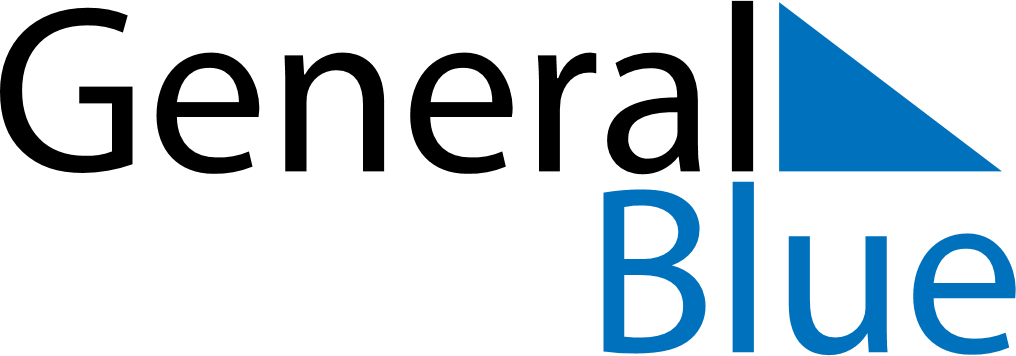 January 2019January 2019January 2019January 2019January 2019January 2019BeninBeninBeninBeninBeninBeninSundayMondayTuesdayWednesdayThursdayFridaySaturday12345New Year’s Day6789101112Fête du Vodoun13141516171819202122232425262728293031NOTES